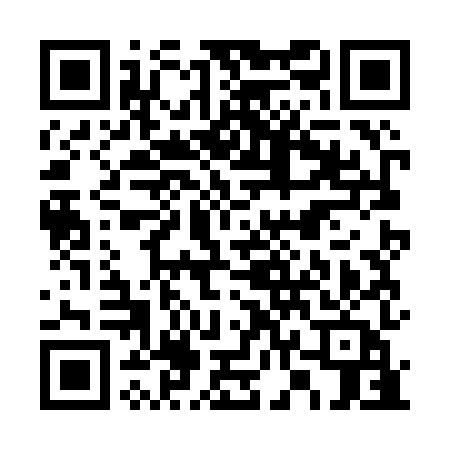 Prayer times for Povoa do Veado, PortugalMon 1 Apr 2024 - Tue 30 Apr 2024High Latitude Method: Angle Based RulePrayer Calculation Method: Muslim World LeagueAsar Calculation Method: HanafiPrayer times provided by https://www.salahtimes.comDateDayFajrSunriseDhuhrAsrMaghribIsha1Mon5:407:151:366:057:579:262Tue5:387:131:356:067:589:273Wed5:377:111:356:077:599:284Thu5:357:101:356:088:009:305Fri5:337:081:346:088:019:316Sat5:317:071:346:098:029:327Sun5:297:051:346:108:039:348Mon5:277:031:346:108:059:359Tue5:257:021:336:118:069:3610Wed5:237:001:336:128:079:3811Thu5:216:591:336:128:089:3912Fri5:196:571:336:138:099:4013Sat5:176:551:326:148:109:4214Sun5:166:541:326:148:119:4315Mon5:146:521:326:158:129:4516Tue5:126:511:326:168:139:4617Wed5:106:491:316:168:149:4718Thu5:086:481:316:178:159:4919Fri5:066:461:316:178:169:5020Sat5:046:451:316:188:179:5221Sun5:026:431:306:198:189:5322Mon5:006:421:306:198:199:5523Tue4:596:401:306:208:209:5624Wed4:576:391:306:218:219:5825Thu4:556:381:306:218:239:5926Fri4:536:361:306:228:2410:0127Sat4:516:351:296:228:2510:0228Sun4:496:341:296:238:2610:0329Mon4:476:321:296:248:2710:0530Tue4:466:311:296:248:2810:06